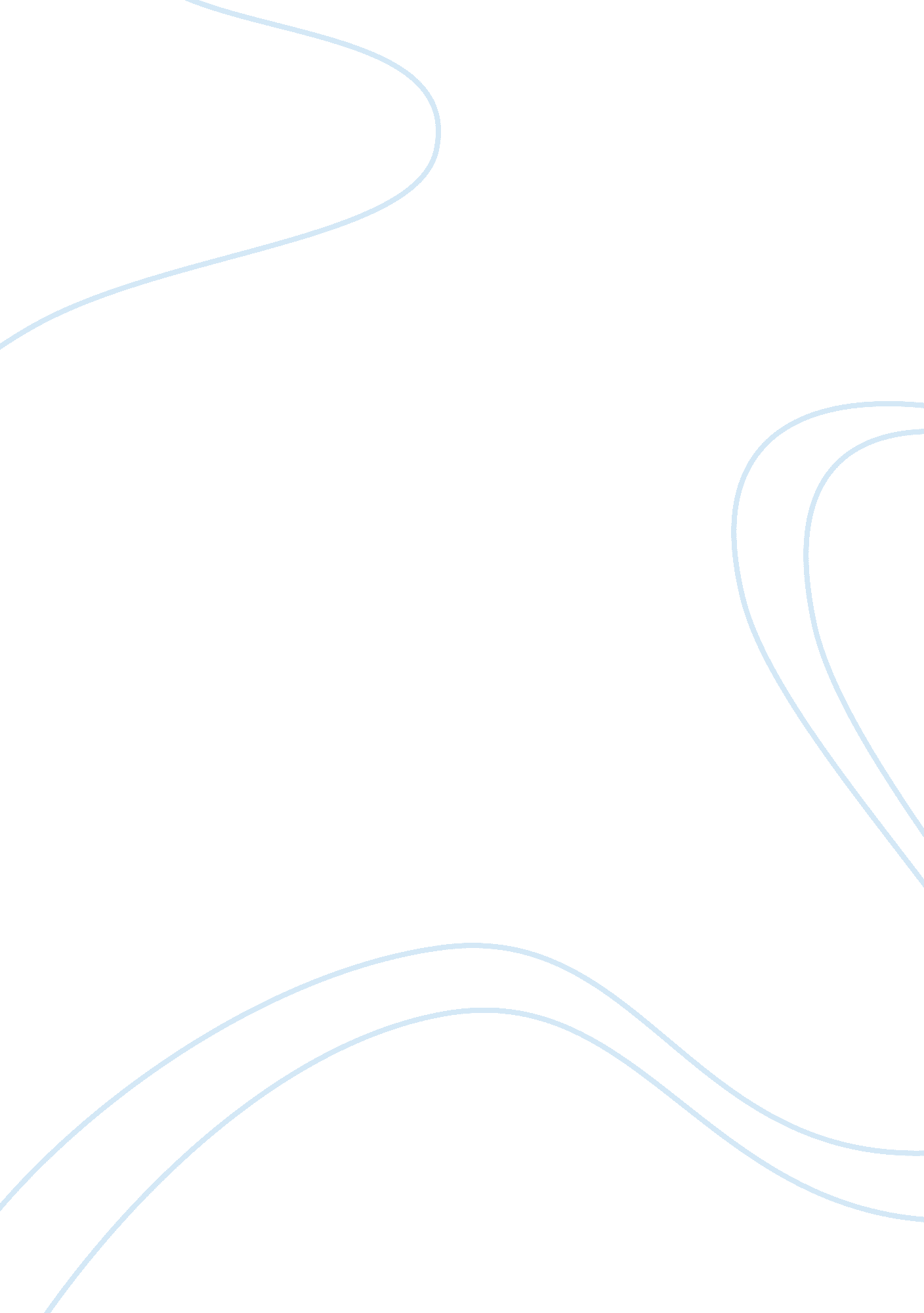 Mental retardation disability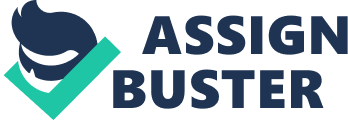 Mental Retardation Disability Introduction Mental retardation is a disability that is characterized by significant limitations that are both intellectual functioning and in adaptive behavior that are expressed in conceptual, social and practical skills. This will mean that such a problem will be from the age of about 18 years of age. This problem can occur to people from all races; ethnic, educational and social background meaning this problem is not made to a certain ethnic group but can occur to all in a country. In a study that was done in America it showed that about 25% of American people are mentally retarded in that they have different disabilities that make such a person have hard time to work and do things that can lead to success. The causes of mental retardation can be: problems that many occur during pregnancy in that a women may face dangers leading to problems to the new born child, there is early childhood diseases and accidents, there is exposure to toxins and other environmental health hazards and genetic anomalies and disorders. There are many effects that result from mental retardation this is because this person will not be able to do work that can lead to success in life then it will mean that this person will depend on others for survival this is a problem as this person will be a burden to the rest in the family. (William, 1995) This person is in need of special care meaning that there will be need for people to take time in taking care of this person who has many challenges in life. This will imply that a person who is mentally disabled may end up been discriminated in work place and in a family where he or she is born. This will lead to further problems which will mean that such a person will be serious affected by this discrimination. Most of children who are mentally retarded and adults are not given care and attention that is required as they are seen as a problem and burden to people who have to take care of them. A child who is mentally disabled is in need of individual support so that they can work and feel in the right place because it is a problem in most of the countries due to lack of income that can offer the services that are important for such children. Most of children who are mentally retarded find it hard to have right concentration in school this will mean that this child should get special attention so that they can learn and change their lives. But the problem is that most of people do not want to accept the fact that a child is disabled and take the right action what they do is to discriminate and take these children to be of no use in a family. This will mean that a child will grow up with any check ups that can lead to better lives as they are not taken acre of as important people in the country. Most countries do not like to invest in getting treatment and attention to these people been that they require a lot of concern and income. This will mean that such person will be left to borrow and depend on their families for survival. Adults are seen to get this problem and a person who has this problem will not be able to undertake and carry out his or her duties as expected this is because this disability will affect mind that is important in live of people. This will mean that if a person was able to do constructive things that could assist in his or her life then it will reach a time when this person will require assistance that will lead to change his or her life so as to live and have happy lives. (Mike, 1997) The goal setting is very important to these people because they will be given assistance and support that is important to lead their life just like normal people. This means that in setting a goal on how to deal with these mentally disabled people a nation should be well equipped with professionals who will be ready to work out the problems with a lot of concern so that they can deal with the problem perfectly. In setting a goal then there is need to have income even if it will mean to borrow of get assistance from other countries. This is with the idea that this goal that is set so that people can be saved requires a lot of income as they have to hire professionals who are fully qualified, meaning that it is an expensive task for a country that has limited income. Individual support plan will be the assistance that a person will require so that he or she can live and work in a country without problems. This is linked to family support where a goal has to be achieved in ensuring that people live together and have happy lives. This individual plan will have the natural capacity that is important for one to meet the needs that are important and required in his or her life. (Mary, 1995) There is offering of additional support such as resources, goods and services and financial assistance this will be aimed at ensuring that this person has a life that ids not with problems but very happy to do what is necessary in life. There is need for this plan to have enhancement of community to value and support people who have disabilities and their families this will be through provision of services that are important so that they can deal with dangers of lack of main things that are required in that body of an individual. This plan will have other requirements like ensuring that these people are catered for by the country in giving then services that are important so that they can have better lives than others. This will be through offering treatments at early stages in lives of people so that they can know this problem and deal with it before it gets into worst stages. This is important in that people who are mentally disabled can be treated if the problem has been diagnosis at the right time and right attention taken meaning that if a child is seen to have this problem then it will mean that this person will require care and attention so that they can live and have assistance in live. For students who have this problem they can be assisted through getting extra activities and they should be promoted to have the acquisition of skills that can help them to succeed in their job and other aspects that are required for a person to live in a community. There are other vocational education program that are provided in schools so that they can assist these students these are important because they lead to changes in lives that are lived by the children and lead them to a stage where they can be able to get employed just in the same manner as those who are normal. Students who have this problem can also be allowed to have skills through the training at employment sites this will lead to development of skills that will lead to success in life. In such sites a child will get appropriate work and social behaviors that as they will be able to interact with other in the working places. (Daniel, 1998) This plan is important as it leads a person to a state where he or she can feel in the right place as the services that are required for survival are provided by the concerned people. This child will also be able to make decisions in that before they leave school they will be bale to know what is expected of then in a particular department so that they are no longer a bother to people. In goal setting there is need to ensure that they offer the skills that are important so that a person can be able to get jobs. This is through having programs that are ready to assist these affected people so that they can provide them with instructions and practice in the skills that are necessary so as to obtain a job. This will mean that a student will be ready to get what is expected and have better preparation so that they can be able to receive jobs that are important to lead to better lives. There is provision of skill building for enhancement of self determination; this is through a student getting skills that will lead to self determination in that a student will be provided with curricular materials that are designed so that they can promote self determination for people with disabilities. They may contain components covering choice decision making, decision making, problem solving, setting and attainment, independence, risk taking and safety skills. These skills are important because a person will not feel out of control when he or she has these skills as they will assist them in dealing with all the challenges that take place in life. There is also the attainment of self instruction skills and self advocacy and leadership skills this will mean that such a person will be bale to undergo all the challenges that take place in the world around them so that they can lead good lives. The parents are supposed to take the right action to their children with mental disability this is because this person is important in life and can bring about changes in a community provided important services that are required are provided. This will be important as the goals that are set should show the things that a parent for a child who is disabled is supposed to do. (David, 2001) In so doing these people will lead to better lives. In general goal setting will be targeted at ensuring that they provide services and financial assistance so that these affected people who are mainly discriminated in their families and countries can get better lives through having access to schools and job market. This will mean that this person will be able to get skills that are received by other who are in their better lives and they do this through ensuring that the right action is taken to cover the affected people. The gateway art is important to disabled people because they are able to provide health care for them. This is in terms of ensuring that proper treatment is given for a person who is disabled in that they are given diagnosis and if a child is found with this problem then the right action is taken. This will imply that a child who is in a mental disability will not be left out but the care that is important to live right lives is provided. This is only possible through educating and counseling the parents so that they can know the importance of having their children been diagnosed at the right time. It is able to offer treatment for these affected people so that they can encourage others to see the importance of getting to know the status of their children. This only through ensuring that they make further investments to get information technology projects so that they can promote more efficient purchase and delivery care health care. This will mean that with proper delivery health care then the cases of mental retardation that is caused by delivery problems is dealt with in the right manner. (Ben, 1994) This gateway art ensures that they provide necessary public health safety where women are safe and children who get this problem during their early ages can be treated in the right time before the problem worsens. The organization also addresses the structural deficiencies which are adversely and have impact to the functioning of the critical capital asset this is important in that the organization will have the know how of how much it is supposed to spend on health care so that problems of lack of finance are no longer in existence. There are development principles that are sustainable and responsible in that if there main concern is in health acre then what they have to do is to ensure that they have the right plan that will cover all the expenses that are required so that changes can be reached in dealing with human life. This will imply that this organization will have to take researches and professionals so that people can be safe in their lives. The mentally retarded are catered for in that they are given treatment so that they can feel in the right place in changing their living standards to live just in that same way as the normal people. This will imply that this organization has to spend a lot of income in ensuring that they offer services that are important for proper lives to be reached. This means that Massachusetts have to spend a lot of income in ensuring that these people are safe and in the right place all the time there is need. This will be important so that they can give financial assistance to those who are not able to finance their medical check ups and have changes made in their lives. In higher education Massachusetts has been a leader meaning it has qualified people who are supposed to do all that is expected so as to have check ups that are affordable to mentally retarded people. This will mean that students are offered free education so that they can have access to higher education which is important in ensuring that they cater for the needs of mentally treated people. In general the services that are provided by gateway arts are of high standards and mainly to mentally retarded people. This is because they are seen as important people in that countries that requires attention, care and basic needs just like others and the only way to work out this problem is to ensure that they provide the services like income and clothing and other equipments that are important fore assisting these people.( Bandura, 1999) The most important thing that a country can do so that they can deal with problems that are affecting mentally retarded people is to provide programs that will cater for the needs of these people. This will be through the provision of skills that are important so that a person can be able to under go the challenges that are waiting in life. If a child is found to have this problem then the parents should be advised on how to go about these problems so that they can deal with their children just as they do with normal people. If a parent is not able to get treatment for a child with this problem then they are supposed to get assistance from people and other organizations that will be able to give assistance financially this is important so that they do not take the burden alone without assistance. A country should therefore ensure that they provide the assistance to these people like if for example a child has been found with this problem then what they are supposed to do will be to ensure that they offer training programs and special equipments that will lead to right assistance to a mentally retarded child. It is something that is embarrassing to find out that these people who are in many countries are not given the right attention meaning that they are left out without hopes to live and have future. The goals that a country should set will be to target these people in providing them with basic needs like education where they provide special schools that offer these people skill so that they can fit in the job market. This is important as a child who learns that he or she is disabled and is given that right care will not find it hard to get learning that will change his or her way of life. This will mean that these children will be better placed in a country as they will get what they require in a country where they are valued. It is important and necessary to value these children as they make part of economy in a country. This means that a country that does not cater for the needs of these people is seen to have reduced economy due to the fact that these people will not be able to survive and go through the challenges that are in the world around them. This will mean that they will find it hard to work and carry pout activities that can change there lives bearing in mind that they are discriminated. The worst thing that a country can do is to discriminate these people and see them as been of no use this ranks this people in a place where they are no longer important and don’t see the need to live. But what they are supposed to do is to encourage them and offer them the required assistance so that they can live and have happy lives just like other people. Mental retardation can be worked out and cured if the right action is taken at the right time this means that diagnosis and treatment should be given to all so that they can prevent this problem at its early stage. (Agran, 2000) Conclusion Mental retardation is not a great problem in that a country can be bale to work out this problem in the right manner and safe lives of many. This imply that what t they are supposed to do is to know the problem at early stages and know the way to go through it through offering assistances that are important to lead to changes in lives of these people. Reference Agran, P. (2000): right perception to deal with mental retardation. Education and training in mental retardation and developmental disabilities, 35, pp, 200. Bandura, R. (1999): need for individual and family support for mental retardation. Career development for exceptional individuals, 23, pp, 130. Ben, R. (1994): goal setting and individual support plan. Englewood cliffs, prentice. David, Y. (2001): how to go about mental retardation. Council for exceptional children. Daniel, W. (1998): mental retardation measures and effects. American educational research journal, 45, pp, 67. Mary, P. (1995): need for goal setting and task performance. Career development for exceptional individuals, 18, pp, 67 Mike, T. (1997): need for goal setting in dealing with mental retardation. Journal of learning disabilities, 26, pp, 78. William, W. (1995): how to go about mental retardation. Advances in special education and rehabilitation. 